Отчёто проведении массового кросса, посвящённого всероссийскому дню бега«Кросс нации» 20.09.2019 г.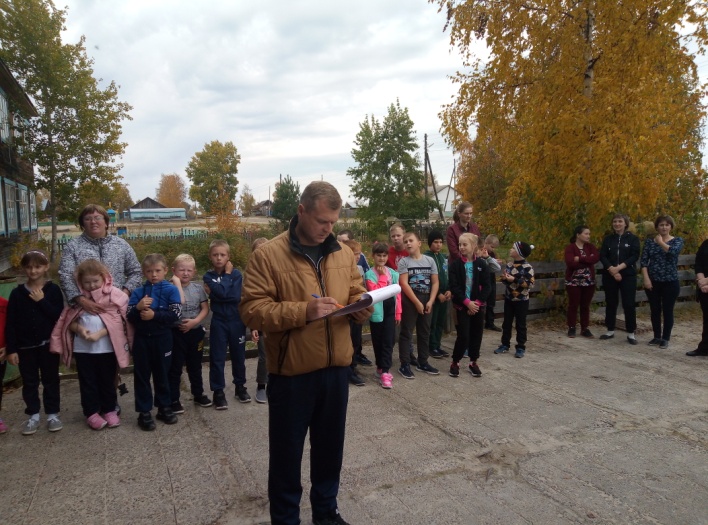 Общее построение.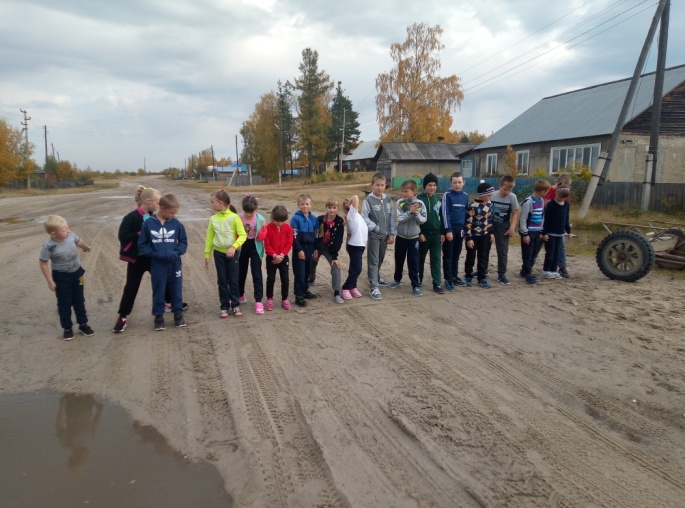 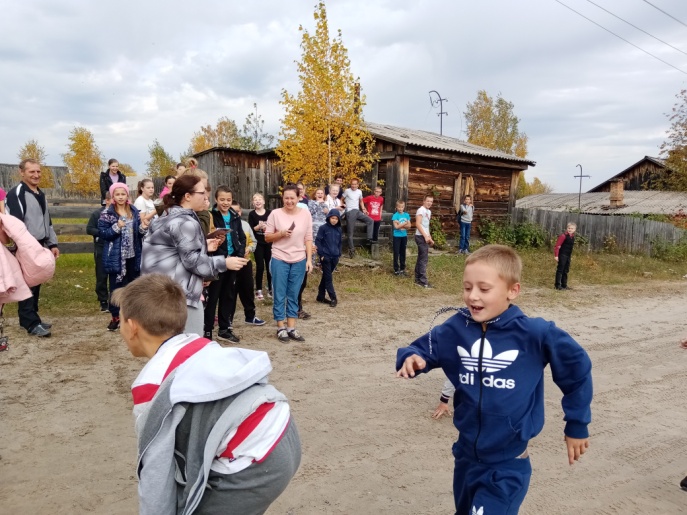 Дистанция 300м (1-4 класс):Мальчики1-е место Лиханов Сергей, 2-е место Корзухин Андрей, 3-е место Воронов Влад.Девочки1-е место Воробьёва Злата, 2-е место Пуспешева Екатерина, 3-е место Почтарь Олеся.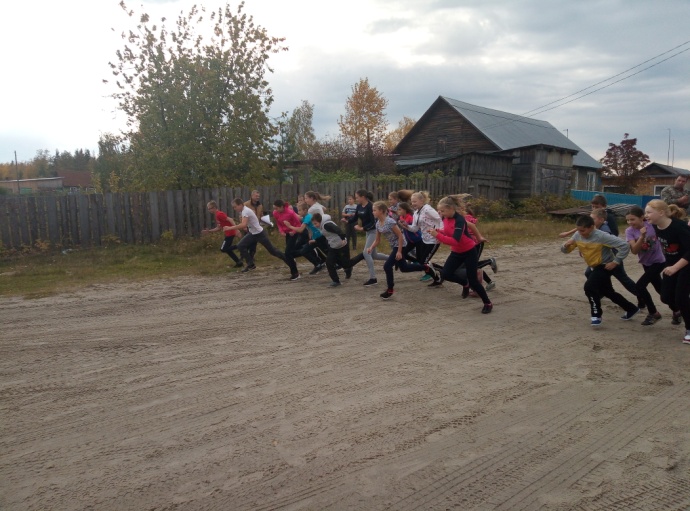 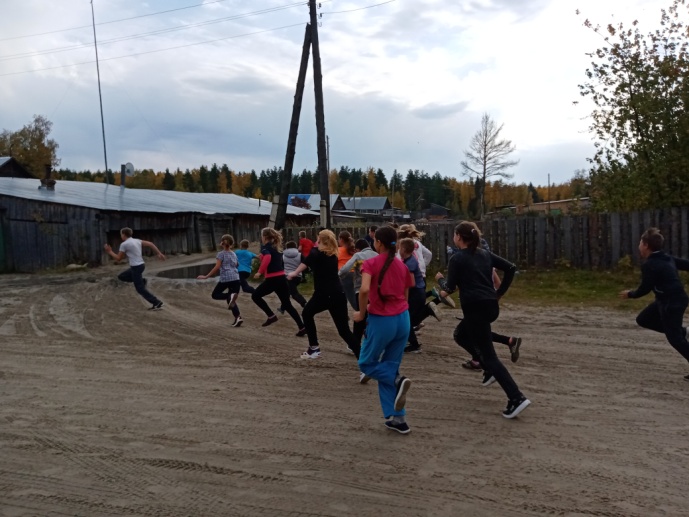 Дистанция 1 км (5-7 класс):Мальчики1-е место Коробейников Михаил, 2-е место Пуспешев Максим, 3-е место Макеев Александр.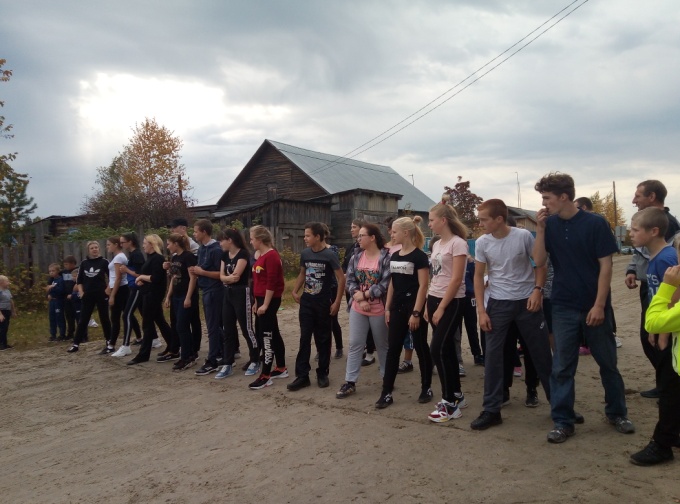 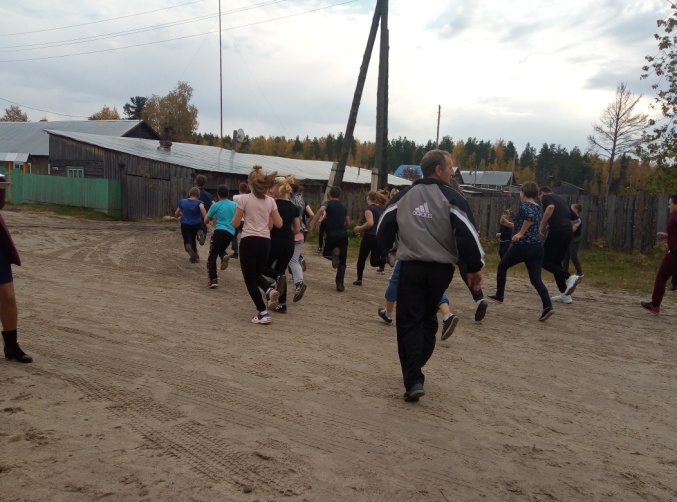 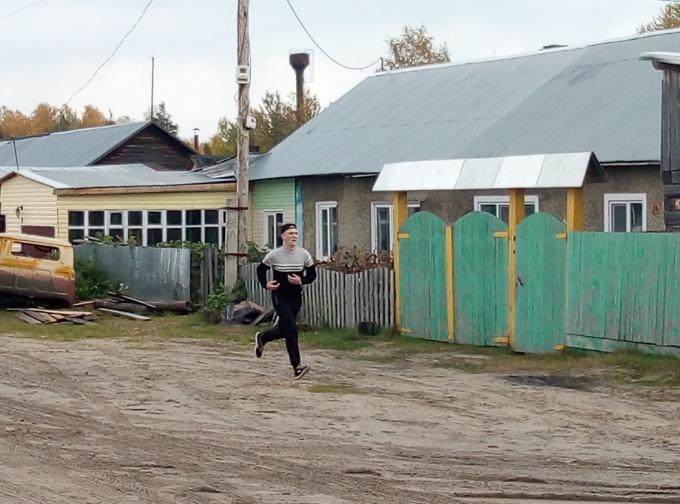 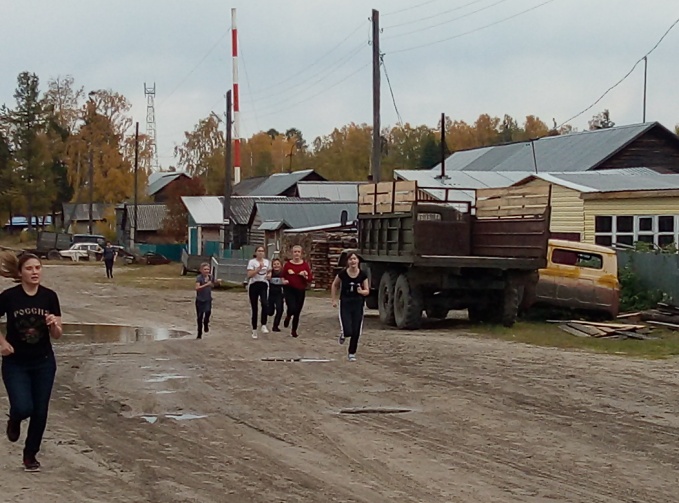 Дистанция 2 км (8-11 класс, родители, жители посёлка):Юноши1-е место Лиханов Дмитрий, 2-е место Суспицын Денис, 3-е место Воронов ЕгорДевушки1-е место Фаркова Анна, 2-е место Сидорова Наталья, 3-е место Гладкова КлавдияМужчины1-е место Скоропатов Кирил, 2-е место Воробьёв Андрей, 3-е место Пичугин СергейЖенщины1-е место Жаткина Виктория, 2-е место Мешкова Ольга, 3-е место Макеева Ирина.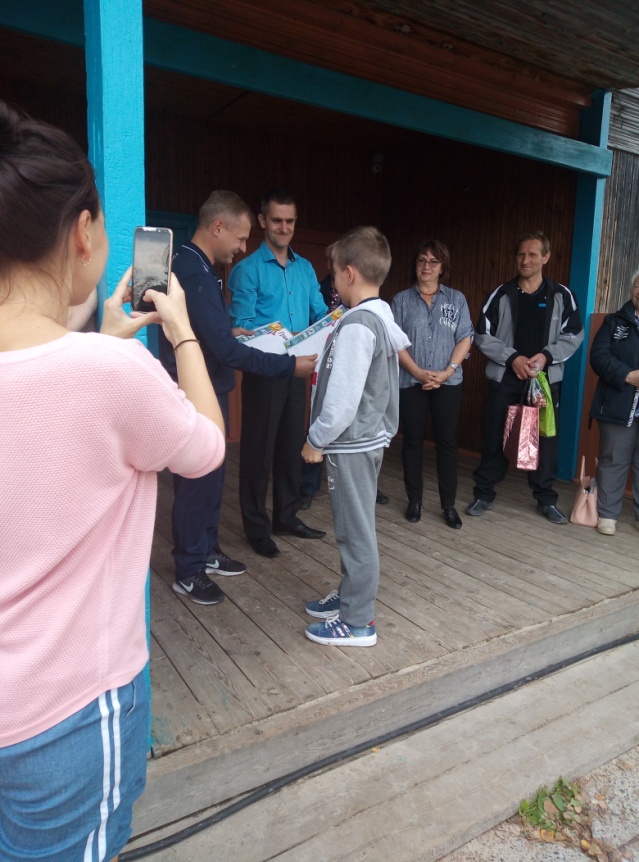 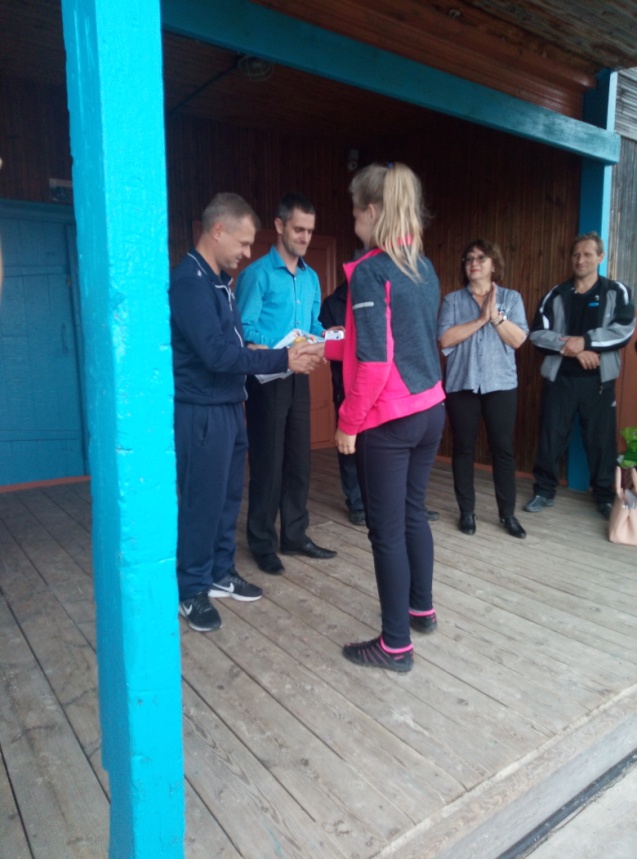 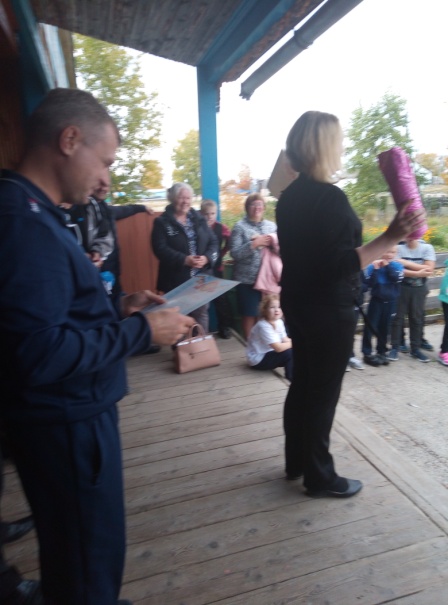 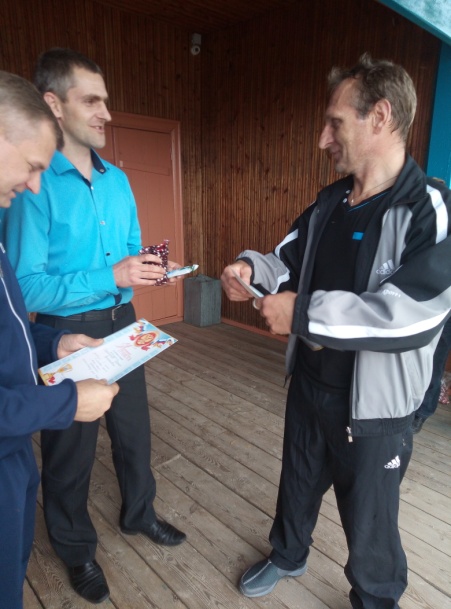 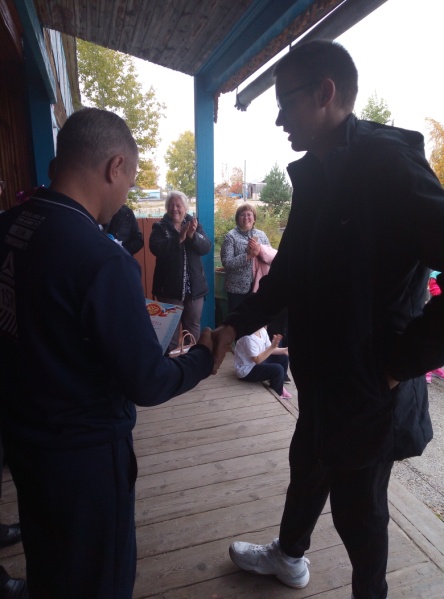 Награждение.Место проведенияВремя проведенияКоличество участниковКоличество участниковКоличество участниковКоличество участниковМесто проведенияВремя проведенияОбучающиесяОбучающиесяПедагогиРодителиМесто проведенияВремя проведенияВсегоИз них состоящих на профилактическом учётеПедагогиРодителиМБОУ Кривлякская СОШ№320.09.2019г 16:0066-19